芜湖新兴各事业部防水治漏招标公告日  期：2021年6月15日招标号：WXZG202106015GSYBFSZL项目所在地：安徽省芜湖市三山区招标条件本项目已经过批准，项目资金来源为自筹资金，招标人为芜湖新兴铸管有限责任公司，本项目已具备招标条件，现招标方式为公开招标。项目概况和招标范围规模：各事业部防水治漏投标人资格要求    投标人须具有相应履约能力。     本项目不允许投标人以联合体形式投标。招标文件的获取     获取时间：2021年06月15日09:00至2021年07月02日16:00      获取方式：www.whxxzg.com投标文件的递交     递交截止时间：2021年07月06日9:30；      递交方式：芜湖市三山区春洲路2号，纸质文件递交。开标时间及地点2021年07月06日9:30，芜湖新兴铸管有限责任公司招标办。七、其他详见《公告内容》和《投标人须知及要求》。我公司将于近日对各事业部防水治漏进行招标，有意向合作的公司可与我公司联系进行网上报名（疫情期间谢绝现场报名）。网上报名者，请按要求填写投标报名函，并附上相关资质等，公平交易承诺函（加盖公章）扫描后发至邮箱。项目业务内容：各事业部防水治漏联系人及电话：招标办：        高卫卫    18315394200生产管理部：    王春来    15005536106单位名称：芜湖新兴铸管有限责任公司单位地址：芜湖市三山区春洲路2号开 户 行：工行环支帐    号：1307023219000109264电    话：0553-5698529邮    编：241002联 系 人：高卫卫邮    箱：lqq60158@126.com详见以下附件：附件1：投标人须知及要求；投标人须知及要求一、一般要求    投标人应当严格按照招标文件所规定的格式和内容要求编制投标文件，逐项逐条回答招标文件，顺序和编号应与招标文件一致。可以增加说明或描述性文字。投标文件对招标文件未提出异议的条款，均被视为接受和同意。二、投标保证金本次招标收取投标保证金叁万叁仟元整（电汇，基本账户汇款），投标人需在2021年07月02日下午16:00点前缴纳此费用（否则视为自动放弃投标资格），注明投标保证金。如未中标，发包人将会无息退还此费用(60日内)，如中标，则在履约保证金足额缴纳后退还。单位名称：芜湖新兴铸管有限责任公司         单位地址：芜湖市三山区经济开发区春洲路2号开 户 行：工商银行环城路支行（工行环支）帐    号：1307023219000109264中标单位需缴纳60万安全保障金或保函。三、投标文件的语言投标文件应用中文编写；度量衡采用国家法定单位制（即国际单位制）；货币采用人民币。四、投标有效期投标有效期:90天。五、投标人要求合格的投标人应具有圆满履行合同的能力，具体应符合下列条件：具有独立法人资格。投标人须具有相应履约能力。具有法律、法规和招标人规定的其他条件。投标单位中标后须按我公司相关管理制度执行。不接受联合体投标。标书需胶装。2、投标人应提供下列文件和资料：(1)商务文件：投标人法定代表人授权及授权代表身份证复印件。关于资格的声明函。安全生产许可证、行业许可证等。近几年内与此项目相关的业绩合同。投标有效期。企业法人营业执照及企业通过的相关体系认证文件等。(2)技术文件：包括投标方案及其说明等。(3)价格文件：一份即可，必须单独密封。投标人必须填写投标报价表；(4)其它文件：包括商务、技术或不满足招标文件的差异说明，招标文件要求具备的其他内容，以及投标人额外承诺或补充说明等。六、投标费用无论投标过程中的做法和结果如何，投标人承担所有与准备递交投标文件有关的费用，芜湖新兴铸管有限责任公司在任何情况下不负担这些费用。七、投标人建议投标人可提出补充建议或说明，提出比招标文件的要求更为合理的方案。八、投标文件的份数和签署１.标书一式两份，正本一份，副本一份，价格文件：一份即可，必须单独密封。２.标书、报价表均加盖公章。九、投标报价1、投标人应严格按照招标文件提供的格式认真填写价格表。2、若单价和总价有差异，则以单价为准，并对总价进行修正；若数字和文字表示的金额之间有差异，则以文字金额为准，并对数字做相应的修正；若正本与副本有差异，则以正本为准。十、投标文件的递交1、投标文件有密封与标记投标文件的每份正本、副本均应用档案袋分别密封，“正本”“副本”字样及“不准提前启封”字样。密封上应加盖投标人公章。投标文件应在投标截止日期以前送达到指定地点，一切迟到的投标文件都将被拒绝。如因特殊客观原因，投标人应与投标截止日前告知招标人，并得到其同意者除外。投标人不得在投标截止日期至投标有效期满前撤回投标文件，否则其投标保证金将予以没收。十一、无效投标发生下列情况之一者，视为无效投标。投标文件未按规定密封或投标文件未按规定加盖公章或签字。投标文件关键字迹模糊、无法辨认的。授权委托书未加盖单位公章和法定代表人印章或签字的。投标人以任何形式干扰招投标工作公开、公正进行的。投标人企业资质不全或无资质的。附有招标人不能接受的条件的。在投标文件中有两个以上的报价，且未明确哪个报价有效。以他人名义投标的。未按招标文件要求提交投标保证金的。投标人串通投标、弄虚作假或者以行贿、欺骗等不正当手段谋取中标的。投标文件有与招标文件有严重背离的。十二、结算及付款指导方式结算方式：由发包方验收合格后，承揽方开具相应发票，发票入账三个月后付款90%，质保金10%，保期满无质量异议一次性付清。付款方式，2万元及以下电汇，2万以上付承兑汇票。十三、评标标准由评标委员会评分，按分数从高到低顺序推荐中标候选单位。本次采取综合评分方式进行评标。评分标准：价格40分，质量40分，资质、装备及工艺技术水平、业绩10分，服务、工期及资金状况10分。其他要求要求：本项目包工包料对存在漏水部位进行彩瓦更换、加固、落水管更换等施工。
本次招标项目最高投标限价为：325万元（叁佰贰拾伍万元），报价高于此最高投标限价的作废标处理。芜湖新兴铸管有限责任公司                                                      2021年06月15日附技术要求：动控部彩瓦更换的技术要求1、彩瓦厚度：0.8mm，2、工期：20天内完成，3、部分腐蚀严重彩瓦支撑需要更换4、安全要求：（1）作业区域下方为大型机组区域，作业期间禁止动火，（2）在拆卸原有彩瓦时应防止彩瓦坠落措施，且避免各类附件、工具坠落，并准备好坠落措施。（3）拆除时同步更换，非工作时间禁止预留空隙（4）人员作业前需接受安全教育，并填写相关作业票，通过后再从事作业，同时佩戴安全带，安全绳等设施。监控部彩瓦更换及接缝防水要求  监控部机加厂房内的现有屋顶彩瓦更换为10块采光板，同时将所有屋顶彩瓦的接缝处做ABS防水处理，现将要求如下：材质：FRP采光板（版型同现有屋面板一致），透光率达到70%长20米*宽1米*10块；厚度为2mm；颜色为白色；质量方面：更换后的新采光板不漏雨，不漏水，无裂纹且固定牢固。新换的采光板和原有彩瓦接缝处不漏水，不漏雨所有质保要求3年安全方面：中标单位需提供施工人员的登高作业证。中标单位需提供具体的施工方案及安全措施施工期间必须遵守公司及事业部的各项规章制度，不得违章作业或不听业主指挥作业中标单位施工完必须做到工完料净场地清，屋顶上不得留有施工废料和垃圾工期方面10个工作日内完成施工。轧钢部厂房彩瓦更换及修复技术要求1、要求：彩瓦厚度为0.8mm，颜色与现场一致；2、工期要求10天内完成；3、施工用工具及车辆运输均由承揽方自备；4、完工后，做到工完料净场地清。焦化彩瓦更换补齐统一平台施工内容腐蚀彩瓦进行拆除更换，缺失彩瓦进行补齐。施工要求涉及施工主材，辅材、工器具、吊车由承揽方负责，其中彩瓦外形要与现场一致，厚度不低于0.8mm。拆除后需对彩瓦进行清理，不得污染现场；3、施工做好现场安全防护、环保防护，避免污染现场；4、施工人员进厂后要遵守业主管理制度；5、现场指定地点存放工器具，严禁随意现场放置；6、涉及高空作业人员需持有高空作业证。7、严重违反安全施工我方有权终止合同，由此造成的影响，乙方负完全责任。8、工期25天（雨天等恶劣天气顺延）炼铁部高炉彩瓦更换技术要求更换范围炼铁部高炉区域内厂房破损彩瓦更换，具体部位见招标明细表。施工要求两座高炉本体彩瓦要求为耐腐蚀、防火等级达到B1的PVC塑钢瓦，厚度2mm-3mm，其它用0.8mm彩钢瓦。颜色和高炉现有彩瓦一致，符合公司厂房彩瓦颜色要求。施工过程中用的工器具、吊车、脚手架等由施工单位负责。具备施工条件后，要求两座高炉同时进行作业，所有彩瓦更换需在一个月内施工完毕。更换的旧彩钢瓦必须立即吊到地面，切割成1.2M以下运至业主指定地点；新的C型钢安装时凹槽必须朝下，彩钢瓦如安装在原C型钢上，要做防腐处理。彩钢瓦搭接时必须牢固可靠，用射钉进行固定，钉眼用密封胶封住，确保不漏雨。高空更换彩钢瓦时作业区域下面必须拉警戒线专人进行监护。彩钢瓦的运输或安装过程中必须采取可靠措施，不得对涂层进行破坏，不得使彩钢瓦出现坑洼，及其它污损。承包方必须具备有关更换彩钢瓦的相关资质、业绩；施工过程符合炼铁部安全、现场管理要求，做到安全、文明施工，当日产生的施工垃圾做到当日清理，最后达到“工完料净场地清”。质保期彩瓦更换要求质保三年。附报价表：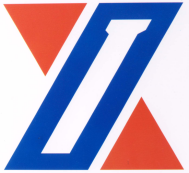                          芜湖新兴铸管有限责任公司Wuhu Xinxing Ductile Iron Pipes Co.,Ltd投标报名申请函致：芜湖新兴铸管有限责任公司1、 我方以                            (投标申请人单位名称，以下简称“申请人”）的名义，在此以                       （招标项目名称） 投标申请人的身份，向你方提出投标人报名申请。2、本申请函附有下列内容：单位所属        省         市  单位名称                           企业法人            单位地址                           邮编           企业类型   国有  股份  合资  民营  个体  其他（所属类别上打√）企业性质    加工业    贸易业    物流业  （所属类别上打√）开户银行                         账号                           税号                             注册资金                       公司电话                         公司传真                       联系人                           联系电话                       主导（营）产品                                                是否通过     ISO9000     ISO14000     GB28000   （通过的打√）3、我司附相关资质（营业执照、开户许可证（或基本账户信息表）、特种行业生产（经营）许可证、质量认证证书、环保认证证书、其他认证证书及近2年相关业绩）将以电子版形式发邮件至lqq60158@126.com。                              4、我司确认，你方授权代表可调查我方提交的与本申请函相关的声明、文件和资料。我方还将按你方的要求，进一步提供相关的资料，以核实本申请函中提交的声明和资料。5、下述签字人在此声明，本申请函中所提交的声明和资料在各方面都是完整的、真实的和准确的。                                申请人（单位公章）：                                授权代表（签名或盖章）：                                签字日期：公平交易承诺函尊敬的合作单位： 感谢您对我公司的支持和信任！为深入贯彻党的十八大以来中央和中央纪委历次全会精神，推动全国国有企业党建工作会议在中央企业落实落地，芜湖新兴铸管有限责任公司作为国务院国资委管理的国有重要骨干企业新兴际华集团有限公司所属三级公司，按照集团党委关于落实党风廉政建设主体责任和监督责任的实施办法要求，对在公司范围内从事物料采购、外委加工、财务、质检、计量、工程、业务销售、设备采购和维护、招标投标等经济活动中，防止违法违纪和不廉洁问题的发生，维护双方合法权益，保证合作过程的公开、公平、公正、诚信、廉洁，维系良好的、持续的、深度的战略合作伙伴关系，我公司对反商业贿赂要求如下： 合作单位不得以现金或等同于现金之礼品或回扣、返点等任何不正当手段违规获取业务资格、谋取其他不正当利益，一经查实，公司有权采取以下行为：1、中止与对方一切业务合同执行；2、将对方永久列入公司黑名册；3、扣除对方保证金，冻结对方在我公司的所有合同款项；4、公司对贿赂款项予以没收，同时按不低于10 倍贿赂金额的标准对行贿单位进行商业贿赂违约追偿；5、对公司权益造成损失的，公司有权按照核算损失金额的2-5倍向对方追偿等。 为共同遵守，促进公司的发展，请合作单位按以下承诺签字并加盖公章：我公司及其一切工作人员向芜湖新兴铸管有限责任公司作出如下承诺： 1、绝不以不正当的方式利用芜湖新兴铸管有限责任公司工作人员达成合作目的； 2、合作过程中绝不利用与芜湖新兴铸管有限责任公司工作人员和/或关联人员存在一定特殊关联关系暗示或者胁迫芜湖新兴铸管有限责任公司相关业务人员达到获取不正当收益的目的；3、不向芜湖新兴铸管有限责任公司任何工作人员采取任何形式的贿赂 行为，包括但不限于贿赂现金、回扣、返利及其任何形式礼品； 4、在合作过程中，我方所供产品出现问题的，一律按照正常流程处理，绝不以任何形式求助于芜湖新兴铸管有限责任公司工作人员和/或关联人员； 5、我方承诺，不向芜湖新兴铸管有限责任公司工作人员推荐明知不符合资质要求的其他供应商； 6、我方与芜湖新兴铸管有限责任公司建立合作关系期间，对芜湖新兴铸管有限责任公司工作人员索取或接收任何形式的回扣、礼金、有价证券、购物卡、支付凭证、贵重物品、好处费、感谢费等违反廉洁规定行为，应当及时、真实、全面的告之芜湖新兴铸管有限责任公司纪委。 我方承诺明确知悉以上内容，若违反以上任意一项内容造成的廉洁违规行为所产生的一切风险、责任、费用与后果将全部由我公司承担，我方无条件接受芜湖新兴铸管有限责任公司作出的一切处理决定。 承诺企业名称：                          （加盖公章）承诺企业法人签字：           业务主管签字：               年   月   日 法人授权委托书委托单位：    法定代表人：法人授权责任人姓名：          联系电话：   身份证号码：                工作单位：现委托上述授权责任人作为我单位在              项目招标活动及合同谈判过程中所签署的一切文件和处理与之相关的一切事宜，本单位均予以承认。代理人无转让委托权。特此委托。本授权有效期为：法人授权责任人身份证复印件：委托单位： (盖公章)法定代表人： (签名或盖章)法人授权责任人：(签名或盖章)年   月    日报价表报价表报价表报价表报价表报价表报价表报价表报价表报价表序号部门问题位置地点存在问题修复方法工作量（平）含税单价（元）含税总价（元）质保及技术要求工期(天)1炼铁部供料块矿大棚顶部脊瓦被风吹掉制作脊瓦安装。脊瓦16米长两座高炉本体彩瓦要求为耐腐蚀、防火等级达到B1的PVC塑钢瓦，厚度2mm-3mm，其它用0.8mm彩钢瓦。拆除后需对旧彩瓦按照业主要求进行处理，质保三年2炼铁部供料一号炉高料仓顶部脊瓦被风吹掉制作脊瓦安装。脊瓦长13米两座高炉本体彩瓦要求为耐腐蚀、防火等级达到B1的PVC塑钢瓦，厚度2mm-3mm，其它用0.8mm彩钢瓦。拆除后需对旧彩瓦按照业主要求进行处理，质保三年3炼铁部1#炉西出铁厂北侧C型钢、彩瓦腐蚀更换400两座高炉本体彩瓦要求为耐腐蚀、防火等级达到B1的PVC塑钢瓦，厚度2mm-3mm，其它用0.8mm彩钢瓦。拆除后需对旧彩瓦按照业主要求进行处理，质保三年4炼铁部1#炉东出铁厂楼梯C型钢、彩瓦腐蚀更换150两座高炉本体彩瓦要求为耐腐蚀、防火等级达到B1的PVC塑钢瓦，厚度2mm-3mm，其它用0.8mm彩钢瓦。拆除后需对旧彩瓦按照业主要求进行处理，质保三年5炼铁部1#炉东出铁厂南侧C型钢、彩瓦腐蚀更换1500两座高炉本体彩瓦要求为耐腐蚀、防火等级达到B1的PVC塑钢瓦，厚度2mm-3mm，其它用0.8mm彩钢瓦。拆除后需对旧彩瓦按照业主要求进行处理，质保三年6炼铁部1#炉东出铁厂东侧下幅需延伸加装200两座高炉本体彩瓦要求为耐腐蚀、防火等级达到B1的PVC塑钢瓦，厚度2mm-3mm，其它用0.8mm彩钢瓦。拆除后需对旧彩瓦按照业主要求进行处理，质保三年7炼铁部1#炉东出铁厂顶棚边缘漏雨加装100两座高炉本体彩瓦要求为耐腐蚀、防火等级达到B1的PVC塑钢瓦，厚度2mm-3mm，其它用0.8mm彩钢瓦。拆除后需对旧彩瓦按照业主要求进行处理，质保三年8炼铁部1#炉东西出铁厂顶棚气楼C型钢、彩瓦腐蚀更换1300两座高炉本体彩瓦要求为耐腐蚀、防火等级达到B1的PVC塑钢瓦，厚度2mm-3mm，其它用0.8mm彩钢瓦。拆除后需对旧彩瓦按照业主要求进行处理，质保三年9炼铁部1#炉热风炉天车顶棚C型钢、彩瓦腐蚀更换100两座高炉本体彩瓦要求为耐腐蚀、防火等级达到B1的PVC塑钢瓦，厚度2mm-3mm，其它用0.8mm彩钢瓦。拆除后需对旧彩瓦按照业主要求进行处理，质保三年10炼铁部3#炉炉前炉前厂房彩瓦、C型钢腐烂通透严重更换7100两座高炉本体彩瓦要求为耐腐蚀、防火等级达到B1的PVC塑钢瓦，厚度2mm-3mm，其它用0.8mm彩钢瓦。拆除后需对旧彩瓦按照业主要求进行处理，质保三年11炼铁部3#炉渣处理厂房彩瓦、C型钢全部腐烂更换500两座高炉本体彩瓦要求为耐腐蚀、防火等级达到B1的PVC塑钢瓦，厚度2mm-3mm，其它用0.8mm彩钢瓦。拆除后需对旧彩瓦按照业主要求进行处理，质保三年12炼铁部矿渣微粉仓库彩钢瓦腐烂更换彩钢瓦300两座高炉本体彩瓦要求为耐腐蚀、防火等级达到B1的PVC塑钢瓦，厚度2mm-3mm，其它用0.8mm彩钢瓦。拆除后需对旧彩瓦按照业主要求进行处理，质保三年13炼铁部矿渣微粉各皮带弧形盖瓦彩钢瓦腐烂更换彩钢瓦约100块两座高炉本体彩瓦要求为耐腐蚀、防火等级达到B1的PVC塑钢瓦，厚度2mm-3mm，其它用0.8mm彩钢瓦。拆除后需对旧彩瓦按照业主要求进行处理，质保三年14轧钢部高线稀土磁盘厂房顶彩瓦腐蚀需更换160彩瓦厚度为0.8mm，拆除后需对旧彩瓦按照业主要求进行处理，质保三年，15轧钢部中棒过滤间厂房顶彩瓦腐蚀需更换300彩瓦厚度为0.8mm，拆除后需对旧彩瓦按照业主要求进行处理，质保三年，16轧钢部中棒平流池厂房屋顶彩瓦腐蚀需更换60彩瓦厚度为0.8mm，拆除后需对旧彩瓦按照业主要求进行处理，质保三年，17轧钢部中棒轧机配电室落水管缺失需更换约3根彩瓦厚度为0.8mm，拆除后需对旧彩瓦按照业主要求进行处理，质保三年，18轧钢部中棒车间新办公室上方屋顶彩瓦漏雨需更换260彩瓦厚度为0.8mm，拆除后需对旧彩瓦按照业主要求进行处理，质保三年，19轧钢部中棒装配间125车床旁屋顶彩瓦漏雨需更换60彩瓦厚度为0.8mm，拆除后需对旧彩瓦按照业主要求进行处理，质保三年，20轧钢部中棒1#轧机旁钢结构上漏雨漏雨需修复60彩瓦厚度为0.8mm，拆除后需对旧彩瓦按照业主要求进行处理，质保三年，21轧钢部A线18#轧机上方彩瓦漏雨需更换60彩瓦厚度为0.8mm，拆除后需对旧彩瓦按照业主要求进行处理，质保三年，22轧钢部A线磅房处上方彩瓦漏雨需更换100彩瓦厚度为0.8mm，拆除后需对旧彩瓦按照业主要求进行处理，质保三年，23轧钢部高线过滤间厂房屋顶彩瓦腐蚀需更换300彩瓦厚度为0.8mm，拆除后需对旧彩瓦按照业主要求进行处理，质保三年，24轧钢部大棒车间厂房侧面彩瓦掉落需恢复20彩瓦厚度为0.8mm，拆除后需对旧彩瓦按照业主要求进行处理，质保三年，25焦化部煤仓侧面彩瓦腐蚀脱落更换600厚度不低于0.8mm，腐蚀彩瓦进行拆除更换，缺失彩瓦进行补齐，拆除后需对旧彩瓦按照业主要求进行处理，质保三年。26焦化部环境除尘/加煤除尘彩瓦缺失增加彩瓦封闭200厚度不低于0.8mm，腐蚀彩瓦进行拆除更换，缺失彩瓦进行补齐，拆除后需对旧彩瓦按照业主要求进行处理，质保三年。27焦化部风机房顶部彩瓦腐烂更换450厚度不低于0.8mm，腐蚀彩瓦进行拆除更换，缺失彩瓦进行补齐，拆除后需对旧彩瓦按照业主要求进行处理，质保三年。28焦化部制冷机房顶部彩瓦腐烂更换420厚度不低于0.8mm，腐蚀彩瓦进行拆除更换，缺失彩瓦进行补齐，拆除后需对旧彩瓦按照业主要求进行处理，质保三年。29动控部轴流风机房屋顶彩钢瓦变形、屋顶腐蚀漏雨更换彩钢瓦8000彩瓦厚度：0.8mm，拆除后需对彩瓦进行清理，质保三年。30监控部机加厂房彩瓦接缝处漏水100屋顶彩瓦更换为10块采光板，同时将所有屋顶彩瓦的接缝处做ABS防水处理，长20米*宽1米*10块；厚度为2mm，透光率达到70%，拆除后需对旧彩瓦按照业主要求进行处理，质保三年。含税总价（元）（小写）：含税总价（元）（小写）：含税总价（元）（小写）：含税总价（元）（大写）：含税总价（元）（大写）：含税总价（元）（大写）：税率：税率：税率：投标单位名称：投标单位名称：投标单位名称：公司公章：公司公章：公司公章：日期：日期：日期：